       OSNOVNA ŠKOLA BISTRA                                                              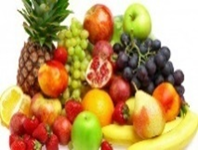 JELOVNIK BORAVAK29.04.2024.-03.05.2024.DATUMDORUČAKRUČAKUŽINAPonedjeljak29.04.ČAJPIZZETAPOVRĆE VARIVO SA SVINJETINOMKRUHBANANABARNI TORTICAUtorak30.04.MLIJEKOKRAFNAJUHA, RIŽOTO OD JUNETINEZELENA SALATAKRUHJABUKACAO-CAOSrijeda01.05.PRAZNIKRADAČetvrtak02.05.KIFLICA SA ŠUNKOMSOKJUHAPEČENA SVINJETINAKRUMPIRKISELI KRASTAVCIKRUHKIVIVOĆNI JOGURTPetak03.05.KAKAOPUTER ŠTANGICAJUHA,RIBA, POMFRIT,KEČAP,KRUHČOKOLADNA TORTICABANANKO